First Mennonite Church of ChristianPianist – Delonna Barnett, Worship leader – Gin NiehageApril 3, 2022Gathering and PraisingPrelude WelcomeMorning PrayerAnnouncements Call to WorshipLeader:  We gather to share in our love of God.People:  Lord, open our hearts and let us share your Good News.Leader:  We gather to share our witness to God’s goodness.People:  Lord, let our lives bear witness through service to your people.Leader:  We gather to praise God whose love is eternal.People:  Lord, open our hearts today to sing your praises.All:  AMEN.*Song for Lent – “We Believe”		     Video by Newsboys*Scripture – Philippians 3:4b-14Special Music – “How Can We Worship Caesar’s Cross”     VT 308			(New Hymn)Offering   (put your offering in the plate at the back of the church)Offertory PrayerReceiving God’s WordSermon– “I want to know Christ”	                   Pastor Pete EmeryHymn – “When I Survey the wondrous Cross”                    VT #323Sharing with One AnotherSharing Joys and Prayer RequestsPrayer of the Church  Going in God’s Name*Hymn – “God Sent His Son”		       Blue Hymnal #345*Benediction Postlude*Those who are able are invited to stand  Pastor Pete EmeryPastor Pete’s email:  fmcc.pastorpete@gmail.comPastor Pete’s Cell Phone:  785-577-1447Pastor’s office Hours:  Monday-Friday 9:00am-3:00 pmStudy Phone 620-345-8766Church Secretary:  Lurline WiensLurline’s phone number:  620-345-6657Lurline’s email:  fmcc.secretary1@gmail.comOffice hours:  Tues. 1:00-4:30PM, Thurs-Fri. 8:30AM-11:30amChurch Phone:  620-345-2546Church Website:  www.fmccmoundridge.org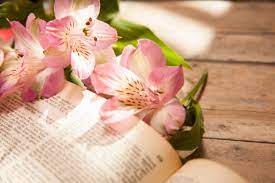 First Mennonite Church of ChristianMoundridge, KSA welcoming Community of Christians for PeaceApril 3, 2022FMCC Prayer RequestsPray for Pat & Rick as Pat is home recovering from surgery to repair her broken hip.Pastor Search Team is interviewing a candidate’s references.  When complete they will compare notes and decide if they should take the next step and interview the candidate.  If yes, they should be able to complete the process in the next couple of weeks.My Coins Count total for 3/20/22 - $21.21 -- Total so far - $117.12OpportunitiesToday:  9:30 Sunday School  	10:30 Worship ServiceApril 5:  Deacons, 1:30 pmApril 6:  Worship Team, 9:30 amApril 8 & 9:  MCC SaleApril 11:  STEPSMC graduation, 6:30 pmApril 14:  Maundy Thursday ServiceApril 17:   Sunrise service @ Russ Stucky’s pasture by Black Kettle State Fishing Lake, 6:45 amApril 17:  Easter Service, 10:30 amApril 23:  Church work daySunday, April 10: Organist – Bev Hasan, Worship Leader – Lurline Wiens, Special Music – Steve & Cheri KaufmanIt’s not incumbent on you to finish the work, but neither are you free to evade it.                - The Mishnah, Unthinkable by Jamie RaskinAnnouncementsAn unavoidable scheduling conflict has caused the Wednesday night adult class scheduled for April 6th to be rescheduled to April 13th.  Apologies for any inconvenience!If you are interested in signing up for the verenika booth there is a sign up sheet in the foyer. The dates that we need help are April 8 and 9. We will take all the help we can get!Pies for MCC Sale:  Please have the pies for the sale down in the kitchen by 12:00 pm of Friday, April 8.  They will be picked up and taken to the sale.  If you have any other items you are donating to the sale, also have them at the church by noon and we will take those, too.Julie Bieri’s phone number is wrong in the yearbook.  The correct number is 570-418-3843.  Please make the correction in your yearbook.Are you passionate about connecting children to the love of Christ?  Our community Vacation Bible School program is looking to assemble a steering committee and find a director for summer 2022.  Interested?  Talk to Pastor Brad Roth @ West Zion: 620-386-4838, bradroth@westzionmc.org. You are invited to attend the “Getting Ahead” Graduation for STEPMC. This is a night of inspiration and hope as we celebrate people working to overcome poverty! The graduation will be held on Monday, April 11 at First Mennonite Church of Christian in Moundridge at 6:00 pm. All are invited to come and see what STEPMC is about and stay for the reception following the program.Scholarships for Camp Mennonascah:  are available to any student who would like to attend camp this summer.  If you are interested in one, please check with James Allen.Church work day has been scheduled for Saturday, April 23.  In case of rain, the make-up day will be Saturday, April 30.Cottonwood Complex Fire: The Kansas Mennonite Disaster Service (MDS) has been responding to the Cottonwood Complex Fire in Reno County Kansas. We have completed 17 jobs of clearing debris from homes that were a total loss in the fire and have 5 more sites we are working on. We will be concluding the clean up phase of the disaster response soon. Thanks to all of the volunteers who responded with equipment and labor in this project, Cleo Koop Kansas MDS Chair person. Everence® will hold an informative Social Security and retirement income webinar on Tuesday, April 12, starting at 6:30 p.m. Specifics will include, Social Security strategies, including when to begin taking benefits, risks that can impact your retirement savings plus strategies to help your income last throughout retirement. There will also be plenty of time for questions.  Information will be presented by staff from the Everence offices in Central Kansas.  To register contact Everence at 316-283-3800, 877-467-7294 or central.kansas@everence.com.Bethel CollegeTODAY (Sun., April 3) – Sunday-Afternoon-at-the-Museum program, John M. Janzen, “Drums or Organ: Contesting Musical Styles in African Christianity,” 3 p.m., Kauffman Museum auditorium.  Due to the impracticality of social distancing, face coverings will be required indoors regardless of vaccination status. TODAY (Sun., April 3) – Senior recital by Bethel College student Emma Beachy, piano, 4 p.m., Administration Building chapel. Tues., April 5 – Bethel College Jazz Combo and Jazz Ensemble, featuring guest artist Aaron Linscheid, trumpet, 7 p.m., Krehbiel Auditorium in Luyken Fine Arts Center. Thurs., April 7 – Closing reception for Susan and David Harmon and “Painterly Aesthetics: An Expressive Duet,” 6-8 p.m., Regier Gallery in Luyken Fine Arts Center at Bethel College.Sun., April 10 – Bethel College Women’s Chorus concert, 4 p.m., Administration Building chapel (may be different from some previously printed calendars)